Superintendent’s Memo #146-20
COMMONWEALTH of VIRGINIA 
Department of Education
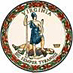 DATE:	June 18, 2020TO: 	Division SuperintendentsFROM: 	James F. Lane, Ed.D., Superintendent of Public InstructionSUBJECT: 	Expansion of Virtual Virginia Services and SupportsThe Virtual Virginia (VVA) Outreach program has expanded to support school divisions by providing a platform for students and teachers to access online and blended learning instructional content for the 2020-2021 school year. In addition, new digital content for grades K-8 will be available to participating school divisions in August 2020.  The expansion of VVA has been made available at no cost to school divisions through the Governor’s Educational Emergency Release (GEER) funding available through the Coronavirus Aid, Relief, and Economic Security (CARES) Act, as approved by Governor Northam. Every Virginia public school division may integrate their local student information system (SIS) with the Virtual Virginia learning management system (LMS) to easily roster classes and transfer grades from the LMS to the SIS. This integration permits each division access to its own instance of the VVA LMS and provides local customization and administration. The SIS integration and LMS subscription will be provided at no cost to school divisions. In addition, participating school divisions will be provided a dedicated space within the VVA platform to choose and create course content, share content between participating divisions, and edit content to personalize instruction. School divisions may choose to import VVA digital content into their existing division LMS with the understanding that support may be needed for content migration.   Virtual Virginia, Virginia Department of Education (VDOE), and Virginia Society of Technology in Education (VSTE) are collaborating to offer training and support for participating division teachers and staff. Professional learning and support will be available via webinars, workshops, training modules, and tool kits to support the implementation and deployment of the Virtual Virginia Outreach expansion, use of the VVA LMS, and effective practices for online learning. Divisions may request specialized training as needed.Currently, 87 school divisions are participating in the VVA expansion and are in the process of implementation.  It is the goal of VDOE to offer VVA digital content to all 132 school divisions in an effort to support remote learning.  If your division is interested in VVA digital content, please contact Dr. Tina Manglicmot, Director of STEM and Innovation, at tina.manglicmot@doe.virginia.gov or 804-786-2481.JFL/TM